Технологическая карта урокаДеятельность учителяДеятельность учащихсяФормируемые УУДФормируемые УУДФормируемые УУДФормируемые УУДФормируемые УУДДеятельность учителяДеятельность учащихсяПознавательнаяПознавательнаяКоммуникативнаяКоммуникативнаяРегулятивнаяI этап урока этап «Организационно-мотивационный»Постановка цели и задач урокаI этап урока этап «Организационно-мотивационный»Постановка цели и задач урокаI этап урока этап «Организационно-мотивационный»Постановка цели и задач урокаI этап урока этап «Организационно-мотивационный»Постановка цели и задач урокаI этап урока этап «Организационно-мотивационный»Постановка цели и задач урокаI этап урока этап «Организационно-мотивационный»Постановка цели и задач урокаI этап урока этап «Организационно-мотивационный»Постановка цели и задач урока1.Ведущая настраивает детей на работу; вводит в игровую атмосферу, создаёт условия для установления учащимися тематических рамок урока, иноязычной речи, погружает в языковую среду. Учитель в белом халате выступает в роли ведущего программы “To live healthy is cool!”Good afternoon, ladies and gentlemen. Nice to see you today. Sit down, please.  How are you? How do you feel?My name is Elena Arkadievna and we begin our TV programme “To live healthy is cool!”What will we speak about during our programme?   Предлагает описать картинку здорового человека. Объяснить, почему они думают, что данный человек здоров. And now, dear friends, look at this picture.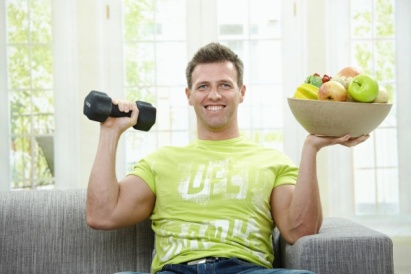 Is this man happy? Is this man active?Is he athletic? Do you like this man?Is he athletic? Сan you name him healthy?Why ? на слайде прилагательные подсказки1 вариант           Can YOU live healthy?Can you teach others to live healthy?So, let’s start to teach.2 вариант           Can YOU live healthy?           Do you want to learn  to live healthy?So, let’s start  to learn.СлайдWhat can we do for it? to run in the classto find the informationto give adviceto listen to musicto know what the health isto tell about the healthYes, you are right.Знакомятся с планом, принимают участие в беседе, определяют для себя цели урока, формулируют задачиGood afternoon.Health.Участники программы описывают картинку и поясняют, почему они считают  данного персонажа здоровым.Yes, we do.He is athletic. He eats healthy food. He goes in for sport. He smiles.Yes, we can.Yes, we can. No, we can’t.Yes, we do.Участники выбирают задачиФормулировать собственные ожидания.Самостоятельно выделять  познавательную цель, формулировать проблему.Взаимодействовать на уровне фраз, с соблюдением норм речевого этикета во время беседы, осуществляемой во фронтальном режимеВзаимодействовать на уровне фраз, с соблюдением норм речевого этикета во время беседы, осуществляемой во фронтальном режимеПсихологическая готовность к переходу от отдыха к учебной деятельности. Планировать  свою деятельность в соответствии с целевой установкой, высказывание мненияПсихологическая готовность к переходу от отдыха к учебной деятельности. Планировать  свою деятельность в соответствии с целевой установкой, высказывание мненияII этап урока «Актуализация знаний»II этап урока «Актуализация знаний»II этап урока «Актуализация знаний»II этап урока «Актуализация знаний»II этап урока «Актуализация знаний»II этап урока «Актуализация знаний»II этап урока «Актуализация знаний»2. Ведущая создает условия для актуализации изученного материала по теме. Участникам программы предлагается вопрос о составляющих здоровья человека.Let’s imagine health like a formula. So, what helps us to be healthy?Health= …..+….+….+……(Открывает карточки)But that is not all…. There are other elements. Have you got any other ideas?Участники называют не все составляющие здоровья. Определяют для себя  затруднения.Health= Sport+food+….+……Осуществлять актуализацию полученных  знаний, основываясь с опорой  на личный опыт.Осуществлять актуализацию полученных  знаний, основываясь с опорой  на личный опыт.Поддержать диалог с учителемПоддержать диалог с учителемПланировать свою деятельность3. Ведущая организует повторение лексики, необходимой для дальнейшей деятельности. Предлагает посмотреть видео (послушать аудио запись) и сделать вывод, какие еще составляющие здоровья человека.Now you will watch the video with the experts. You must listen to and finish the formula.Can you finish the formula now?(учитель открывает оставшиеся карточки)Участники смотрят видео. Восполняют формулу здоровья и озвучивают недостающие составляющие здоровья человека.No, we haven’tYes, we can.Health= Sport+food+medicine +emotionsСистематизация и дифференциация знаний.Систематизация и дифференциация знаний.Восприятие информации на слух, воспроизведение на уровне предложенияВосприятие информации на слух, воспроизведение на уровне предложенияПриниматьи сохранять учебную задачу. Анализировать и вычленять из общего составляющие элементыIII этап урока «Обобщение и систематизация знаний, подготовка учащихся к обобщенной деятельности»III этап урока «Обобщение и систематизация знаний, подготовка учащихся к обобщенной деятельности»III этап урока «Обобщение и систематизация знаний, подготовка учащихся к обобщенной деятельности»III этап урока «Обобщение и систематизация знаний, подготовка учащихся к обобщенной деятельности»III этап урока «Обобщение и систематизация знаний, подготовка учащихся к обобщенной деятельности»III этап урока «Обобщение и систематизация знаний, подготовка учащихся к обобщенной деятельности»III этап урока «Обобщение и систематизация знаний, подготовка учащихся к обобщенной деятельности»4. Ведущая организует обобщение и систематизацию знаний при помощи приема «Рафт». Выясняет, какие специалисты нам помогают быть здоровыми.Well done. Look at the table. What specialists can help us to be healthy? Let’s read the words all together and find the specialists. Can you help me?Зрители читают слова, повторяя за учителем. Называют данных специалистов, тем самым распределяют роли. Один участник распределяет роли в таблице на интерактивной доске (ИД - Smart)Выходит желающий и выбирает на доске. Ведущая контролирует. Роли выбраны в таблицеСистематизация и дифференциация знаний.Систематизация и дифференциация знаний.Понимание иноязычной речи на слух, узнавание в тексте, ответы на вопросы.Понимание иноязычной речи на слух, узнавание в тексте, ответы на вопросы.Приниматьи сохранять учебную задачу.Синтез как составление целого из частей, восполняя недостающие компоненты;5.Ведущая готовит участников к работе в группах, распределив роли. Организует работу по определению аудитории, для которой работают вышеназванные «специалисты» и форму конечного продукта.Now YOU will be these specialists and will make recommendation how to live healthy. Open the envelope and find the name of your group.(Раздает атрибуты: тренеры – медали, врачи – фонендоскопы, диетологи – сантиметры, психологи – подушечки-антистресс)You are  Psychologists, you are Trainers, you are Doctors and you are Dietologists. Now let’s choose the auditory for each specialist.Discuss in groups. You have to fill in the table whom you can help. Choose only one word.Now let’s choose the form. How?Trainer, whom will you help? In what form? How?И т.д.Участники программы при помощи таблицы РАФТ определяют аудиторию работы каждой группы и форму их работы.  Участники обсуждают в группе и заполняют в таблице аудиторию и форму.Приглашается представитель из каждой группы. Он выбирает аудиторию и форму для своей группы. После этого участник поясняет, что психологи могут помочь клиентам в форме тренинга. Так поясняет представитель каждой группы. Данная фраза у участников в карточке. Psychologists can help …….in the form of ……… .Выбор наиболее эффективных способов решения поставленных задач (проблем) в зависимости от условийВыбор наиболее эффективных способов решения поставленных задач (проблем) в зависимости от условийумение с достаточной полнотой и точностью выражать свои мысли в соответствии с задачами и условиями коммуникацииумение с достаточной полнотой и точностью выражать свои мысли в соответствии с задачами и условиями коммуникацииПриниматьи сохранять учебную задачу.6.Ведущая направляет работу групп учащихся для выбора те Well done. Now look at these expressions. (на экране)Health is above wealth.Sport is life.You are what you eat.Don’t worry! Be happy!Specialists, can these expressions be the topics for your projects?Участники выбирают фразу, подходящую направлению их группы. Делают вывод, что данная фраза может служить названием проекта. Yes, they are.Работа с оборотами речи – понимание  смысла выражения, выделение главной и избыточной информацииРабота с оборотами речи – понимание  смысла выражения, выделение главной и избыточной информациипередача партнеру необходимой информации (указаний) для дальнейшего взаимодействия участие в диалоге, коллективном обсуждении владение грамматическими, синтаксическими, стилистическими, орфоэпическими нормами языкапередача партнеру необходимой информации (указаний) для дальнейшего взаимодействия участие в диалоге, коллективном обсуждении владение грамматическими, синтаксическими, стилистическими, орфоэпическими нормами языкаПриниматьи сохранять учебную задачу.7. Ведущая подводит итог составления таблицы, акцентирует внимание на то, что будет делать каждая группа.Let’s repeat one more time.Psychologists, you prepare ……(ведущая подводит группу к обобщению …your project for clients in the form of training that is called “Don’t  worry! Be happy!”Trainers, you prepare your project for sportsmen in the form of exercises that is called “Sport is life”.Doctors, you prepare your project “ Health is above wealth” for patients in the form of instruction.Dietologists, you prepare your project “You are what you eat “for people in the form of  food pyramid.)What do we need to make a good project?What have we already done? Ok! What else should we do?Как только таблица заполнена каждая группа поясняет, что будет делать. Фраза-подсказка в карточке группы.Psychologists prepare project for …….in the form of ……… in topic ……….Участники программы понимают, что им предстоит работать над проектом. Определяют действия необходимые для успешного проекта. Анализируют, какие действия сделаны и планируют,  что предстоит сделать. find the informationdesign the projectshow the projectСтруктурирование знанийКритическое отношение к полученной информации: умение оценить её полноту, достоверность, объективность; сопоставление с информацией из других источников и с имеющимся жизненным опытомСтруктурирование знанийКритическое отношение к полученной информации: умение оценить её полноту, достоверность, объективность; сопоставление с информацией из других источников и с имеющимся жизненным опытомУмение брать на себя инициативу в организации совместного действия (деловое лидерство) согласование действийУмение брать на себя инициативу в организации совместного действия (деловое лидерство) согласование действийПриниматьи сохранять учебную задачу.IV этап урока «Применение  знаний и умений в новой ситуации»IV этап урока «Применение  знаний и умений в новой ситуации»IV этап урока «Применение  знаний и умений в новой ситуации»IV этап урока «Применение  знаний и умений в новой ситуации»IV этап урока «Применение  знаний и умений в новой ситуации»IV этап урока «Применение  знаний и умений в новой ситуации»IV этап урока «Применение  знаний и умений в новой ситуации»8.Ведущая организует работу каждой группы, в соответствии с распределенными ролями, темами, аудиторией.You have the tasks. Do it. You have 10 minutes for that. You may use the books and the dictionaries.Ведущая контролирует правильность выполнения, помогает, объясняет, подходя к каждой группе.Группа «тренеров» получают задание соотнести действия персонажа на экране и характеристику действий в тексте. Затем провести физминутку с аудиторией в зале. Группа «медиков», работая с текстом, распределяет советы, что можно и нельзя делать, что следует и не следует делать если хочешь быть здоров. (повторение модальных глаголов should/shouldn’t, must/mustn’t). Расклеивают на листе рекомендации. Далее доктора дают советы пациентам в зале. Группа «диетологов», работая с текстом, составляет пищевую пирамиду. Расклеивает картинку на ватмане в правильном порядке. Затем рассказывает о правильной пирамиде залу. Группа «психологов», работая с текстом, заполняя пропуски, готовится к проведению тренинга в виде песни в режиме караоке.Ученики выполняют задания в группах.Группа «тренеров» озвучивает видео файл – физкультминутка. Группа «медиков» разрабатывает инструкцию, что стоит и не стоит делать, что можно и нельзя делать, если хочешь быть здоров. Группа «диетологов» собирают пищевую пирамиду. Группа «психологов» проводят тренинг, разучивая песню.смысловое свертывание информации, представление информации в графическом, знаково-символическом виде Осуществлять выбор наиболее эффективных способов решения задач в зависимости от конкретных условий; строить логическое рассуждение, включающее установление причинно-следственных связей.смысловое свертывание информации, представление информации в графическом, знаково-символическом виде Осуществлять выбор наиболее эффективных способов решения задач в зависимости от конкретных условий; строить логическое рассуждение, включающее установление причинно-следственных связей.Формулировать собственное мнение и позицию, аргументировать и координировать её с позициями партнёров в сотрудничестве при выработке общего решения в совместной деятельности; осуществлять взаимный контроль и оказывать в сотрудничестве необходимую взаимопомощь; адекватно использовать речевые средства для решения различных коммуникативных задач; владеть устной речью; строить монологическое контекстное высказывание.Работать самостоятельно, выбирать нужную информацию в текстеФормулировать собственное мнение и позицию, аргументировать и координировать её с позициями партнёров в сотрудничестве при выработке общего решения в совместной деятельности; осуществлять взаимный контроль и оказывать в сотрудничестве необходимую взаимопомощь; адекватно использовать речевые средства для решения различных коммуникативных задач; владеть устной речью; строить монологическое контекстное высказывание.Работать самостоятельно, выбирать нужную информацию в текстеКонтролировать  время, предоставленное для работы.Корректировать ошибки, восполнять пробелы.9.Ведущая организует работу группы по самопроверке. Как только группа выполнила задание, учитель выдает  на листе для каждой группы правильный вариант. Check yourselves!Участники осуществляют самопроверку- освоение основ ознакомительного, изучающего, усваивающего и поискового чтения- освоение основ ознакомительного, изучающего, усваивающего и поискового чтенияорганизация групповых обсуждение и обмена знаниямиорганизация групповых обсуждение и обмена знаниямиКонтроль в форме сличения собственных знаний с заданным эталоном с целью обнаружения отклонений и отличий от эталона10.Ведущая организует представление результата работы групп. Первыми приглашает группу «тренеров» для проведения физминутки с залом. Далее «медики», «диетологи» и «психологи». Time is over! Let’s show your projects.Trainers, let’s start with you. Do physical exercises together with the auditory.Doctors.  Doctors, give advice to the patients. What problem has the patient got? Tell him what he should do or shouldn’t do, must do or mustn’t do.Dietologists.Now, please, come up to the blackboard two persons from the other groups. What are your ideas about food pyramid? Now let’s compare your results.Dietologists, check, please. Is everything right?Psychologists, please. Show us your results! Let’s sing all together.В конце презентации каждая группа специалистов получает кусочек пазла.Учащиеся представляют результат работы в группах. «Тренеры» проводят физминутку с залом, озвучивая и выполняя действия, показанные на экране режиме Power Point. Далее «медики» дают советы, что надо/не надо, стоит/не стоит делать когда у тебя болит…. Зрители в зале играют роль пациента. У пациента картинка с изображением боли в животе, зубной боли, в горле и т.д. Прежде чем «диетологи» покажут составленную пирамиду питания, ведущая вызывает из зала двух желающих. Они составляют свою пирамиду на ИД. Далее «диетологи» оценивают правильность пирамиды, исправляют и объясняют принцип правильного питания, представляя свою пирамиду на ватмане.  Yes, you are right. If you want to be healthy you should ….No, you are wrong. If you want to be healthy you should ……«Психологи» разучивают песню Don’t worry, be happy с залом при помощи ИД в режиме караоке.Создавать и преобразовывать модели для решения задачЗнание основ здорового образа жизниСоздавать и преобразовывать модели для решения задачЗнание основ здорового образа жизниСамостоятельно излагать собственное мнение, уметь запрашивать необходимую информацию в соответствии с предлагаемой ситуацией, уметь составлять комбинированные диалоги; учитывать разные мнения и стремиться к координации различных позиций в сотрудничестве.Создание речевого продукта (монологического высказывания) в устной  формеСамостоятельно излагать собственное мнение, уметь запрашивать необходимую информацию в соответствии с предлагаемой ситуацией, уметь составлять комбинированные диалоги; учитывать разные мнения и стремиться к координации различных позиций в сотрудничестве.Создание речевого продукта (монологического высказывания) в устной  формеСлушать  собеседника, осуществлять взаимоконтроль.Самостоятельно активизировать мыслительные процессы, контролировать правильность сопоставления информации, контролировать собственное время.V этап урока «Контроль усвоения, обсуждение допущенных ошибок и их коррекция»V этап урока «Контроль усвоения, обсуждение допущенных ошибок и их коррекция»V этап урока «Контроль усвоения, обсуждение допущенных ошибок и их коррекция»V этап урока «Контроль усвоения, обсуждение допущенных ошибок и их коррекция»V этап урока «Контроль усвоения, обсуждение допущенных ошибок и их коррекция»V этап урока «Контроль усвоения, обсуждение допущенных ошибок и их коррекция»V этап урока «Контроль усвоения, обсуждение допущенных ошибок и их коррекция»11. Ведущая организует рефлексию и самооценку участниками собственной учебной деятельности.Thank you for your work.Come up to the blackboard and let’s do a puzzle.У каждой группы своя часть. Учащиеся выходят и на доске собирают общий пазл. What is health?Ведущая напоминает участникам о целях и задачах, выдвинутых в начале передачи.So, have we found the information?Have we given advice?Have we known what the health is?Have we told about the health?Слайд             Наve you learnt how to live healthy?Have you taught others to live healthy?Вы будете придерживаться советов и жить здорово?Will you stick to the tips and live cool/great?Specialists, it’s time to rate (оценить) your work. Группы оценивают на карточках свою работу и отдают ведущей.Высказывают мнение.Are you ready? Tell us some words about your work today.Trainers, your opinion.Our programme is coming to the end. Some words about your  task to the next programme.Участники выражают своё мнение по поводу проделанной работы, определяют свою готовность осуществлять подобную деятельность в реальных условиях. Участники ПРОГОВАРИВАЮТ еще раз формулу Health= Sport+food+medicine +emotionsУчастники оценивают по плану действий, что выполнено.Слайд повторить с начала урока(на экране)Yes, we have.Высказывают свое мнение о работе, о программе.Осуществлять сравнение, самостоятельно выбирая основания и критерии для указанных логических операций; строить логическое рассуждение, включающее установление причинно-следственных связей.Анализировать результаты собственной деятельности. Определять необходимость и область применения полученных знаний.Осуществлять сравнение, самостоятельно выбирая основания и критерии для указанных логических операций; строить логическое рассуждение, включающее установление причинно-следственных связей.Анализировать результаты собственной деятельности. Определять необходимость и область применения полученных знаний.Формулировать собственное мнение и позицию, аргументировать и координировать её с позициями партнёров.Самостоятельно анализировать условия достижения цели на основе учёта выделенных учителем ориентиров действия в новом учебном материале; планировать пути достижения целей.формулирование собственного мнения и аргументированное доказательствоФормулировать собственное мнение и позицию, аргументировать и координировать её с позициями партнёров.Самостоятельно анализировать условия достижения цели на основе учёта выделенных учителем ориентиров действия в новом учебном материале; планировать пути достижения целей.формулирование собственного мнения и аргументированное доказательствоКонтролировать и оценивать правильность выполнения действия на уровне адекватной ретроспективной оценки; выделять и осознавать учащимися того, что уже усвоено и что еще подлежит усвоению, осознавать качество и уровень усвоения.Сохранять учебную задачу, осуществлять самоконтроль и самооценку.12. Ведущая организует объяснение  задания к следующей программе. I will explain your task to the next programme in Russian. К следующей нашей программе вам необходимо выбрать одну из сегодняшних тем (темы на слайде) и подготовить материал. Инструкция к выполнению задания у вас в электронном журнале.Thank you. Be healthy! Good bye!Health is above wealth.Sport is life.You are what you eat.Don’t worry! Be happy!Приобщать к основам реализации проектно-исследовательской деятельности; осуществлять расширенный поиск информации с использованием ресурсов библиотек и Интернета;Приобщать к основам реализации проектно-исследовательской деятельности; осуществлять расширенный поиск информации с использованием ресурсов библиотек и Интернета;формулировка вопросовформулировка вопросовСамостоятельно анализировать условия достижения цели на основе учёта выделенных учителем ориентиров действия в новом учебном материале; планировать пути достижения целей.